2019 第十四屆 兩岸菁英研究暨參訪夏令營活動報名表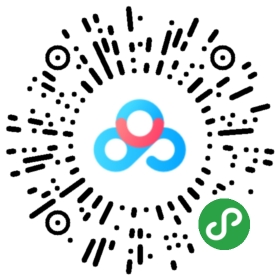 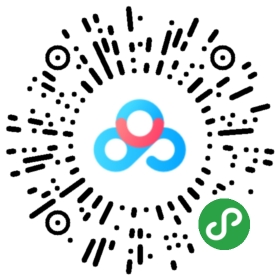 附註：報名文件清單一、共同審查資料活動報名表（本表）自傳（含個人簡歷）近一年成績單二、競賽組追加審查資料研究計畫／創業計畫書（請另紙繕打）三、申請特殊清寒補助追加審查資料清寒證明文件（由公部門開立，並加蓋公章）歷年成績單教授推薦信2封個人報名：請備齊以上報名文件後，請於2019年3月15日前，以附檔方式Email至 2019cssc@gmail.com ，來信主旨註明「2019夏令營報名-第一或第二梯次-(姓名)」團組報名：請備齊以上報名文件，集中交由貴校承辦人或帶隊老師彙整後，統一發至上述郵箱，並於主旨註明「2019夏令營團組報名-(校系名稱-人數)」基本資料基本資料基本資料基本資料基本資料基本資料基本資料基本資料基本資料基本資料基本資料基本資料基本資料基本資料基本資料基本資料中文姓名性別性別英文姓名性別性別聯絡電話手機手機e-mail戶籍地址經濟條件 富有   尚可   小康   清寒 富有   尚可   小康   清寒 富有   尚可   小康   清寒 富有   尚可   小康   清寒 富有   尚可   小康   清寒 富有   尚可   小康   清寒 富有   尚可   小康   清寒 富有   尚可   小康   清寒 富有   尚可   小康   清寒 富有   尚可   小康   清寒是否申請申請特殊清寒補助（申請要件詳見簡章說明）是否申請申請特殊清寒補助（申請要件詳見簡章說明）是否申請申請特殊清寒補助（申請要件詳見簡章說明）是否申請申請特殊清寒補助（申請要件詳見簡章說明） 是 否是否領有其他獎助 是，獎助名稱： 否 是，獎助名稱： 否 是，獎助名稱： 否 是，獎助名稱： 否 是，獎助名稱： 否 是，獎助名稱： 否 是，獎助名稱： 否 是，獎助名稱： 否 是，獎助名稱： 否 是，獎助名稱： 否是否申請申請特殊清寒補助（申請要件詳見簡章說明）是否申請申請特殊清寒補助（申請要件詳見簡章說明）是否申請申請特殊清寒補助（申請要件詳見簡章說明）是否申請申請特殊清寒補助（申請要件詳見簡章說明） 是 否報名梯次     第一梯次（7/14-7/27）    第二梯次（7/28-8/10）            第一梯次（7/14-7/27）    第二梯次（7/28-8/10）            第一梯次（7/14-7/27）    第二梯次（7/28-8/10）            第一梯次（7/14-7/27）    第二梯次（7/28-8/10）            第一梯次（7/14-7/27）    第二梯次（7/28-8/10）            第一梯次（7/14-7/27）    第二梯次（7/28-8/10）            第一梯次（7/14-7/27）    第二梯次（7/28-8/10）            第一梯次（7/14-7/27）    第二梯次（7/28-8/10）            第一梯次（7/14-7/27）    第二梯次（7/28-8/10）            第一梯次（7/14-7/27）    第二梯次（7/28-8/10）            第一梯次（7/14-7/27）    第二梯次（7/28-8/10）            第一梯次（7/14-7/27）    第二梯次（7/28-8/10）            第一梯次（7/14-7/27）    第二梯次（7/28-8/10）            第一梯次（7/14-7/27）    第二梯次（7/28-8/10）            第一梯次（7/14-7/27）    第二梯次（7/28-8/10）       報名組別 學術研究組（競賽組） 學術研究組（競賽組） 學術研究組（競賽組） 學術研究組（競賽組） 學術研究組（競賽組） 學術研究組（競賽組） 學術研究組（競賽組） 學術研究組（競賽組） 學習參訪組 學習參訪組 學習參訪組 學習參訪組 學習參訪組 學習參訪組 學習參訪組研究計畫題目（參訪學習組免填）研究計畫題目（參訪學習組免填）（研究計畫本文請另附）（研究計畫本文請另附）（研究計畫本文請另附）（研究計畫本文請另附）（研究計畫本文請另附）（研究計畫本文請另附）（研究計畫本文請另附）（研究計畫本文請另附）（研究計畫本文請另附）（研究計畫本文請另附）（研究計畫本文請另附）（研究計畫本文請另附）（研究計畫本文請另附）（研究計畫本文請另附）個人資料（活動保險用）個人資料（活動保險用）個人資料（活動保險用）個人資料（活動保險用）個人資料（活動保險用）個人資料（活動保險用）個人資料（活動保險用）個人資料（活動保險用）個人資料（活動保險用）個人資料（活動保險用）個人資料（活動保險用）個人資料（活動保險用）個人資料（活動保險用）個人資料（活動保險用）個人資料（活動保險用）個人資料（活動保險用）出生年月日護照號碼護照號碼護照號碼護照號碼護照號碼護照號碼身分證號碼緊急聯絡人關係關係關係電話電話學校系級／單位職稱學校系級／單位職稱學校系級／單位職稱學校系級／單位職稱學校系級／單位職稱學校系級／單位職稱學校系級／單位職稱學校系級／單位職稱學校系級／單位職稱學校系級／單位職稱學校系級／單位職稱學校系級／單位職稱學校系級／單位職稱學校系級／單位職稱學校系級／單位職稱學校系級／單位職稱學校／單位系所／部門年級／職稱年級／職稱年級／職稱年級／職稱年級／職稱社團／工作經歷社團／工作經歷社團／工作經歷社團／工作經歷社團／工作經歷社團／工作經歷社團／工作經歷社團／工作經歷社團／工作經歷社團／工作經歷社團／工作經歷社團／工作經歷社團／工作經歷社團／工作經歷社團／工作經歷社團／工作經歷工作經歷社團經歷